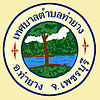                               แบบคำขอใช้น้ำประปา		⎕การติดตั้งประปาถาวร          ⎕การติดตั้งประปาชั่วคราว    ⎕ตรวจสอบมาตรวัดน้ำฯ ⎕ขอยกเลิกการใช้น้ำ⎕ขอเปลี่ยนขนาดมาตรวัดน้ำ    ⎕ขอย้ายจุดติดตั้งมาตรวัดน้ำ ⎕ขอโอนสิทธิ์การใช้น้ำ    ⎕ขอใช้น้ำฯกรณีถูกงดใช้น้ำ  ⎕ขอเปลี่ยนแปลงรายละเอียดฯ ⎕อื่นๆ.............................................						เขียนที่....................................................................						วันที่...................เดือน......................................พ.ศ..............		ข้าพเจ้า...............................................................................อายุ...................ปี เจ้าของบ้าน ผู้รับมอบอำนาจ  เลขที่บัตรประชาชน	⎕-⎕⎕⎕⎕-⎕⎕⎕⎕⎕-⎕⎕-⎕	วันหมดอายุ.....................................................อยู่บ้านเลขที่..............................หมู่ที่..................ถนน................................ตำบล.................................อำเภอ..............................จังหวัด.................................................................รหัสไปรษณีย์......................................อาชีพ......................................................สถานที่ทำงาน................................................................................................................................โทรศัพท์..................................โทรศัพท์มือถือ.........................................................................E-mail...........................................................................................มีความประสงค์จะดำเนินการ.........................................................................................................................................................สำหรับบ้านเลขที่.................................หรือเอกสารสิทธิ์ที่ดิน........................................หมู่ที่........................ถนน.........................ตำบล....................................อำเภอ....................................จังหวัด......................................สถานที่ใกล้เคียง................................โดยมีการต่อท่อภายในขนาด................นิ้ว และมีก๊อกน้ำขนาด..................นิ้ว จำนวน..............จุด		ในการดำเนินการตามข้อ.............ข้าพเจ้าทราบแล้วว่า จะต้องชำระค่าธรรมเนียมแรกเข้าต่างๆ เกี่ยวกับการใช้น้ำประปาจากกองการประปา เทศบาลตำบลท่ายาง ดังนี้เงินประกันการใช้น้ำ (คิดตามขนาดมาตรวัดน้ำ)			เป็นเงิน....................................................บาทค่าแรงงาน				           		เป็นเงิน....................................................บาท ค่าสำรวจ							เป็นเงิน....................................................บาท   ค่าตรวจก๊อก						เป็นเงิน....................................................บาทค่าคำร้องขอใช้น้ำประปา					เป็นเงิน....................................................บาท    อื่นๆ.........................................................................		เป็นเงิน....................................................บาท ค่าภาษี 7 %						เป็นเงิน....................................................บาทรวมเงิน							เป็นเงิน....................................................บาท(ลงชื่อ)...................................................ผู้ใช้น้ำ(........................................................)หมายเหตุ ต้องขอใช้น้ำโดยได้รับอนุมัติให้ใช้จากนายกเทศมนตรีหรือผู้ที่นายกเทศมนตรีมอบหมายพิจารณา พร้อมทั้งชำระค่าธรรมเนียมที่เกี่ยวข้องทั้งหมดก่อน กองการประปาเทศบาลตำบลท่ายางจึงจะทำการติดตั้งประปาและส่งจ่ายน้ำประปาให้ใช้อัตราค่าใช้น้ำประปา ค่าธรรมเนียม ค่าประกันการใช้น้ำประปาค่าบำรุงรักษา และค่าใช้จ่ายอื่นๆ                      แนบท้ายเทศบัญญัติเทศบาลตำบลท่ายาง                  เรื่อง การบริหารกิจการประปาเทศบาล พ.ศ. 2566ข้อ 1 อัตราค่าน้ำประปาของผู้ใช้น้ำประปา  หมายเหตุ ราคานี้ไม่รวมภาษีมูลค่าเพิ่มข้อ 2 อัตราค่าธรรมเนียมเงินประกันการใช้น้ำ คิดตามขนาดมาตรวัดน้ำหมายเหตุ ราคานี้ไม่รวมภาษีมูลค่าเพิ่มข้อ 3 อัตราค่าธรรมเนียมขอใช้น้ำประปาหมายเหตุ ราคานี้ไม่รวมภาษีมูลค่าเพิ่มข้อ 4 ค่าธรรมเนียมอื่นๆ หมายเหตุ ราคานี้ไม่รวมภาษีมูลค่าเพิ่มข้อ 5 อัตราค่าธรรมเนียมขุดถนน/รางระบายน้ำ และซ่อมแซมถนน/รางระบายน้ำ (นอกเหนือจากค่าธรรมเนียมและค่าแรงติดตั้งมาตรวัดน้ำประปา)หมายเหตุ ราคานี้ไม่รวมภาษีมูลค่าเพิ่มข้อ 6 อัตราค่าแรงติดตั้งประปาข้อ 6 อัตราค่าแรงติดตั้งประปา  (ต่อ)หมายเหตุ ราคานี้ไม่รวมภาษีมูลค่าเพิ่มข้อ 7 อัตราค่าเสียหายหมายเหตุ ราคานี้ไม่รวมภาษีมูลค่าเพิ่ม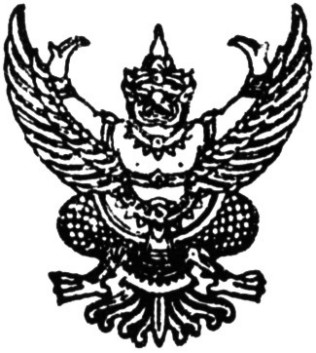 สัญญาเลขที่...........................ผู้ใช้น้ำประปาเลขที่......................สัญญาการใช้น้ำประปาสัญญาฉบับนี้ ทำขึ้น ณ....................................................................เลขที่.......................หมู่ที่................ถนน....................................ตำบล................................อำเภอ....................................จังหวัด...............................เมื่อวันที่.........เดือน............................พ.ศ................ระหว่างเทศบาลตำบลท่ายาง โดย.......................................ซึ่งต่อไปนี้ ในสัญญาเรียกว่า “การประปาเทศบาลตำบลท่ายาง” กับ.....................................................ฝ่ายหนึ่ง เลขที่บัตรประชาชน...................................................................วันหมดอายุ.......................................................อยู่บ้านเลขที่......................หมู่ที่............ตรอก/ซอย.....................................ถนน................................................ตำบล/แขวง........................................อำเภอ/เขต............................................จังหวัด........................................ซึ่งต่อไปนี้ ในสัญญาเรียกว่า“ผู้ใช้น้ำประปา”อีกฝ่ายหนึ่ง ได้ตกลงทำสัญญาการใช้น้ำประปาโดยมีข้อความดังนี้1. ผู้ใช้น้ำประปาต้องชำระค่าน้ำประปาพร้อมค่าบริการทั่วไป ตามอัตราที่กำหนดภายใน  7 วัน     นับแต่วันที่ได้รับใบแจ้งหนี้  กรณีที่ผู้ใช้น้ำประปาไม่ชำระค่าน้ำประปาตั้งแต่  1 งวดการใช้น้ำประปาขึ้นไปหรือผิดสัญญา         ในสาระสำคัญกิจการประปาเทศบาลตำบลท่ายาง  มีสิทธิ์งดจ่ายน้ำประปาและถอดมาตรวัดน้ำประปา          หรือบอกเลิกสัญญาได้ โดยจะแจ้งให้ทราบล่วงหน้าไม่น้อยกว่า 7 วัน  2. เมื่อถูกงดจ่ายน้ำประปาแล้ว แต่กองการประปา เทศบาลตำบลท่ายางยังไม่บอกเลิกสัญญา ต่อมาผู้ใช้น้ำประปาได้ชำระหนี้ค่าน้ำประปาทั้งหมด ภายใน  60  วัน นับแต่วันที่กองการประปา  เทศบาลตำบล   ท่ายาง งดจ่ายน้ำประปาแล้ว กองการประปา เทศบาลตำบลท่ายางจะทำการติดตั้งมาตรวัดน้ำประปาให้ใช้ตามเดิม   โดยผู้ใช้น้ำประปาต้องชำระค่าธรรมเนียมต่างๆ  ตามอัตราที่กำหนดพร้อมยื่นคำขอใช้น้ำประปา   (กรณีถูกงดจ่ายน้ำประปา)  ถ้าผู้ใช้น้ำประปาชำระหนี้ที่ค้างหมดเมื่อพ้นกำหนด 60 วัน นับแต่วันที่กองการประปา เทศบาลตำบลท่ายางงดจ่ายน้ำประปาแล้ว ผู้ใช้น้ำประปาจะต้องยื่นคำร้องขอใช้น้ำประปาและชำระค่าธรรมเนียมต่างๆ ตามอัตราที่กำหนดในการติดตั้งประปาเช่นเดียวกับผู้ขอใช้น้ำประปารายใหม่  3. ในวันที่ทำสัญญานี้ ผู้ใช้น้ำประปาได้วางเงินประกันการใช้น้ำประปาตามอัตราที่กำหนดไว้ท้าย   เทศบัญญัติเทศบาลตำบลท่ายาง  เรื่อง  การบริหารกิจการประปาเทศบาล พ.ศ. 2566 เมื่อผู้ใช้น้ำประปาบอกเลิกสัญญาการใช้น้ำประปาโดยไม่มีหนี้ค้างชำระ  กองการประปา เทศบาลตำบลท่ายางจะคืนเงินประกันการใช้น้ำให้ตามที่ผู้ใช้น้ำประปาร้องขอคืน      -2-4. ในกรณีมีเหตุจำเป็นกองการประปา เทศบาลตำบลท่ายางทรงไว้ซึ่งสิทธิ์ที่จะงดจ่ายน้ำประปาเป็นการชั่วคราว ในช่วงเวลาใดเวลาหนึ่งก็ได้เมื่อเห็นว่ามีเหตุอันสมควรหรือเพื่อระงับความระงับความเสียหายใดๆโดยมิต้องบอกกล่าวล่วงหน้าแก่ผู้ใช้น้ำประปาแต่ประการใด5. หากผู้ใช้น้ำประปาประสงค์จะบอกเลิกสัญญาการใช้น้ำประปา ต้องแจ้งเป็นหนังสือให้การประปาเทศบาลตำบลท่ายาง ทราบล่วงหน้าไม่น้อยกว่า 7 วัน6. ภายในสัญญาข้อ 1 หากคู่สัญญาฝ่ายใดฝ่ายหนึ่งผิดสัญญา หรือไม่ปฏิบัติตามสัญญาข้อใดข้อหนึ่งอันเป็นสาระสำคัญของสัญญา คู่สัญญามีสิทธิ์บอกเลิกสัญญาและหรือเรียกค่าเสียหายได้โดยไม่ต้องบอกกล่าวล่วงหน้าไม่น้อยกว่า 7 วัน7. สัญญานี้มีผลใช้บังคับตลอดไปจนกว่า (ก) คู่สัญญาฝ่ายใดฝ่ายหนึ่งบอกเลิกสัญญาหรือ (ข) ผู้ใช้น้ำโอนสิทธิ์การใช้น้ำให้ผู้อื่นโดยต้องแจ้งให้กองการประปา เทศบาลตำบลท่ายางทราบ และผู้รับโอนได้ลงนามในสัญญาการใช้น้ำประปากับกองการประปา เทศบาลตำบลท่ายางแล้ว8. นอกเหนือจากเงื่อนไขตามสัญญานี้แล้ว คู่สัญญาตกลงปฏิบัติตามกฎหมาย ระเบียบข้อบังคับ และเทศบัญญัติเทศบาลตำบลท่ายาง  เรื่อง  การบริหารกิจการประปาเทศบาล พ.ศ. 2566  ของเทศบาลตำบล  ท่ายาง ที่เกี่ยวกับการใช้น้ำประปาและเงื่อนไขการใช้น้ำประปาที่แนบท้ายสัญญานี้ รวมทั้งคู่มือการให้บริการ กองการประปา เทศบาลตำบลท่ายาง  ที่มีผลใช้บังคับอยู่ในขณะนี้และที่เปลี่ยนแปลงแก้ไขใหม่ที่ไม่ทำให้    กองการประปา เทศบาลตำบลท่ายาง  และผู้ใช้น้ำประปาเสียประโยชน์ยิ่งไปกว่าสัญญานี้ยกเว้นการปรับ   อัตราค่าน้ำประปา ค่าบริการ ค่าธรรมเนียม ค่าใช้จ่ายอื่น ๆ และวิธีการจัดเก็บค่าน้ำประปา ตามระเบียบหรือวิธีปฏิบัติของกองการประปา เทศบาลตำบลท่ายาง  โดยจะประกาศให้ทราบเป็นครั้งคราวไป    และให้ถือว่าประกาศเปลี่ยนแปลงแก้ไขใหม่ดังกล่าวเป็นส่วนหนึ่งของสัญญานี้เพื่อเป็นหลักฐานการทำสัญญา คู่สัญญาจึงลงลายมือชื่อไว้ต่อหน้าพยาน และต่างถือไว้ฝ่ายละ      หนึ่งฉบับ			ลงชื่อ...............................................................ผู้ใช้น้ำประปา     (.................................................................)ลงชื่อ................................................................นายกเทศมนตรีตำบลท่ายาง     (.................................................................)			ลงชื่อ............................................................... พยาน     (.................................................................)ลงชื่อ............................................................... พยาน     (.................................................................)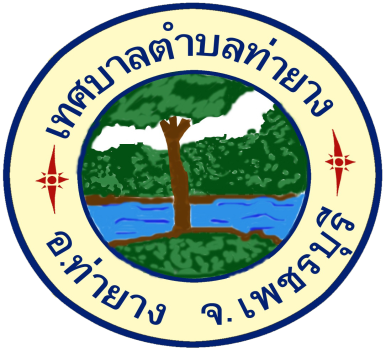        เทศบัญญัติเทศบาลตำบลท่ายาง  เรื่อง  การบริหารกิจการประปาเทศบาล  พ.ศ. 2566  เทศบาลตำบลท่ายาง  อำเภอท่ายาง  จังหวัดเพชรบุรีเลขที่รับ...................../..........................วันที่........../......................../......................ลงชื่อ.........................................ผู้รับคำขอเรียน ปลัดเทศบาลตำบลท่ายาง-เพื่อโปรดทราบและพิจารณาลงชื่อ...................................................          ( นายวัลลภ  สงล่า )          หัวหน้าฝ่ายการโยธา   รก. ผู้อำนวยการกองการประปาเรียน นายกเทศมนตรีตำบลท่ายาง-เพื่อโปรดทราบและพิจารณาลงชื่อ.............................................       ( นายภราดร  เวทยนุกูล )        ปลัดเทศบาลตำบลท่ายาง          ⎕ อนุมัติ        ⎕ ไม่อนุมัติลงชื่อ...................................................          ( นายเทียนชัย  คชานันท์ )       รองนายกเทศมนตรีตำบลท่ายางปฏิบัติราชการแทนนายกเทศมนตรีตำบลท่ายาง1.1 อัตราค่าน้ำประปาคิดอัตราก้าวหน้า ดังนี้ช่วงการใช้น้ำ(ลูกบาศก์เมตรต่อเดือน)อัตราค่าน้ำประปาราคาหน่วยละ (บาท)0.01-40641-70771-1008101.01 ขึ้นไป91.2 อัตราค่าน้ำประปาประเภทมาตรวัดน้ำชั่วคราวและน้ำท่อธาร คิดอัตราคงที่ ราคาลูกบาศก์เมตรละ251.3 อัตราค่าบริการ ต่อเดือน10ขนาดมาตรวัดน้ำประปา (นิ้ว)ค่าธรรมเนียมเงินประกันการใช้น้ำประปา(บาท)2.1 มาตรวัดน้ำขนาด      1/2”     นิ้ว4002.2 มาตรวัดน้ำขนาด      3/4”     นิ้ว6002.3 มาตรวัดน้ำขนาด      1”         นิ้ว8002.4 มาตรวัดน้ำขนาด      1 1/2”  นิ้ว1,2002.5 มาตรวัดน้ำขนาด      2”        นิ้ว3,000* การขอใช้น้ำประปาชั่วคราวเงินประกันการใช้น้ำ 3,000 บาท* การขอใช้น้ำประปาชั่วคราวเงินประกันการใช้น้ำ 3,000 บาทรายการจำนวนเงิน (บาท)3.1 ค่าคำร้องขอใช้น้ำประปา53.2 ค่าสำรวจ503.3 ค่าตรวจก๊อก60รายการจำนวนเงิน (บาท)4.1 ค่าต่อมิเตอร์น้ำ กรณีถูกตัดมาตรวัดน้ำ    200 4.2 ค่าโอนกรรมสิทธิ์ (การโอน ย้ายที่อยู่ หรือเปลี่ยนชื่อ)20  4.3 ค่าย้ายมาตรวัดน้ำและอื่นๆ60  ชนิดตารางเมตรละ (บาท)5.1 ถนนลูกรัง-หินคลุก1005.2 ถนนแอสฟัลท์ (ลาดยาง)5005.3 ถนนคอนกรีตเสริมเหล็ก5005.4 รางระบายน้ำคอนกรีตเสริมเหล็ก250รายการอัตราค่าแรง (บาท)6.1 ค่าแรงบรรจบเฉพาะมาตรวัดน้ำประปา1006.2 ค่าแรงบรรจบเฉพาะมาตรวัดน้ำประปาและงานประกอบติดตั้ง4006.3 ค่าแรงขุดดินธรรมดาความยาวไม่เกิน 10 เมตร  และงานในข้อ 6.2 ส่วนที่เกิน 10 เมตร คิดตามความยาวที่เพิ่มเมตรละ600406.4 ค่าแรงขุดดินธรรมดา ข้ามถนนจากท่อจ่ายน้ำประปาไปยังสถานที่ติดตั้งมาตรวัดน้ำประปา ความยาวไม่เกิน 10 เมตร และงานในข้อ 6.2 ส่วนที่เกิน 10 เมตร คิดตามความยาวที่เพิ่มเมตรละ1,000506.5 ค่าแรงขุดดินธรรมดาเพื่อขยายแนวท่อ  ความยาวไม่เกิน 10 เมตร ขนาดเส้นผ่าศูนย์กลางของท่อไม่เกิน 2 นิ้ว และงานในข้อ 6.2 ส่วนที่เกิน 10 เมตร คิดตามความยาวที่เพิ่มเมตรละ1,25070รายการอัตราค่าแรง (บาท)6.6 ค่าแรงขุดถนนลาดยาง ข้ามถนนจากท่อจ่ายน้ำประปาไปยังสถานที่ติดตั้งมาตรวัดน้ำประปา ความยาวไม่เกิน 10 เมตร และงานในข้อ 6.2 ส่วนที่เกิน 10 เมตร คิดตามความยาวที่เพิ่มเมตรละ2,500706.7 ค่าแรงขุดเจาะสลัด/ตัดถนนคอนกรีตหรือรางระบายน้ำ เมตรละ1,0006.8 ค่าแรงขุดดินธรรมดาเฉพาะวางท่อจ่ายน้ำ (ไม่รวมค่าท่อและอุปกรณ์) ขนาดเส้นผ่าศูนย์กลางของท่อมากกว่า 2 นิ้ว แต่ไม่เกิน 3 นิ้ว เมตรละ1506.9 ค่าแรงนอกเหนือจากที่ระบุไว้ข้างต้นตามความเป็นจริงรายการอัตราค่าเสียหาย (บาท)7.1 ถอดมาตรวัดน้ำประปาโดยจงใจ มีเจตนาที่จะลักน้ำประปา*นอกจากชำระค่าเสียหายแล้วยังต้องชำระค่าน้ำสูญเสีย ตามข้อ 7.4 ด้วย1,0007.2 ย้ายมาตรวัดน้ำประปาโดยไม่ได้รับอนุญาตจากการประปา*นอกจากชำระค่าเสียหายแล้วยังต้องชำระค่าน้ำสูญเสีย ตามข้อ 7.4 ด้วย5007.3 ทำการแก้ไข ดัดแปลง เชื่อมต่อท่อส่งน้ำประปาโดยไม่ผ่านมาตรวัดน้ำประปา โดยไม่ได้ทำการตกลงกับกองการประปา เทศบาลตำบลท่ายางก่อน หากเจ้าหน้าที่ตรวจพบ จะต้องถูกดำเนินคดีหรือคิดเงินค่าเสียหายตามขนาดของท่อประปาหรือรูเจาะ ดังนี้ - ท่อขนาดเส้นผ่าศูนย์กลางไม่เกิน 1/2นิ้ว- ท่อขนาดเส้นผ่าศูนย์กลางไม่เกิน 1/2นิ้ว แต่ไม่เกิน 3/4 นิ้ว- ท่อขนาดเส้นผ่าศูนย์กลางไม่เกิน 3/4นิ้ว แต่ไม่เกิน 1 นิ้ว- ท่อขนาดเส้นผ่าศูนย์กลางไม่เกิน 1 นิ้ว แต่ไม่เกิน 1 1/2 นิ้ว- ท่อขนาดเส้นผ่าศูนย์กลางไม่เกิน 1 1/2นิ้ว แต่ไม่เกิน 2 นิ้ว- ท่อขนาดเส้นผ่าศูนย์กลางไม่เกิน 2 นิ้ว แต่ไม่เกิน 2 1/2 นิ้ว- ท่อขนาดเส้นผ่าศูนย์กลางไม่เกิน 2 1/2 นิ้ว แต่ไม่เกิน 3 นิ้ว- ท่อขนาดเส้นผ่าศูนย์กลางไม่เกิน 3 นิ้ว แต่ไม่เกิน 4 นิ้ว*นอกจากชำระค่าเสียหายแล้วยังต้องชำระค่าสูญเสีย ตามข้อ 7.4 ด้วย3004005005005007008001,000รายการอัตราน้ำสูญเสีย(ลบ.ม./วัน)7.4 ค่าน้ำสูญเสีย คิดคำนวณน้ำที่สูญเสียไปตามระยะเวลาที่มีการลักใช้น้ำประปาหรือน้ำรั่วไหลไปในราคาที่การประปาจำหน่าย*ตามข้อ 1.1